MON CAHIER DE PETITE SECTION SEMAINE du 6 au 9 avril 2021 « LA PETITE POULE ROUSSE » Pendant la fermeture de l’école, continuez à :    Cuisiner avec votre enfant, expliquez-lui ce que vous faites en nommant vos actions, les objets utilisés, faites-le participer, faites-lui décrire ce qu’il fait dans la cuisine ou autre pièce de la maison.    Recette du pain   Recette d’un gâteau tout simple au chocolat :   http://laclassedeluccia.eklablog.com/recette-gateau-au-chocolat-a183452338    Jouez à des jeux de société, de construction, ou autres tout en parlant avec lui.  Vous trouverez des images pour jouer au memory (retourner 2 cartes à la fois, si elles sont identiques c’est gagné, sinon reposez les à l’envers à la même place)   Jouez au jeu de Jacques a dit pour travailler la concentration, les parties du corps.     Faites-lui faire des puzzles     Faites avec lui des jeux de constructions, lancez-lui des défis (la plus grande tour, construire 1, 2, 3, …tours ; une petite, une grande, une moyenne tour, …)     N’hésitez pas à refaire les exercices avec votre enfant.     Les faire dessiner, colorier et expliquer leurs dessins. (3 coloriages + 1 coloriage codé) Ce logo vous signale que votre enfant ne peut pas réaliser seul (en autonomie) l’activité proposée. Cependant, pour toutes les activités, il vous faut lire et expliquer la consigne à votre enfant. Vous pouvez également l’aider lorsqu’il en a besoin.  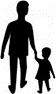 Pour chaque jour, vous avez des activités proposées dans ce fichier.  Vous pouvez les proposer à votre enfant, il est important qu’il continue d’apprendre, même si beaucoup de fiches sont données ici. Usez de votre imagination pour continuer les apprentissages !  Nous restons à votre disposition sur ces adresses mail si vous avez besoin de tout renseignement :  veronique.levray@ac-versailles.fr  et maureen.way@ac-versailles.frAline.Chapuis@ac-versailles.fr et Isabelle.Myszkiewicz@ac-versailles.fr Annexes : L’histoire à écouter en ligne  https://www.youtube.com/watch?v=Zj8FsRGHfI4&t=16s   La chanson en mp3 « Le rock and roll des gallinacés », « une poule sur un mur », etc…La recette de la pâte à modeler La recette du pain Des coloriages, des comptines Et d’autres documents sur le site : http://www.mat-tourdauvergne-colombes.acversailles.fr/ 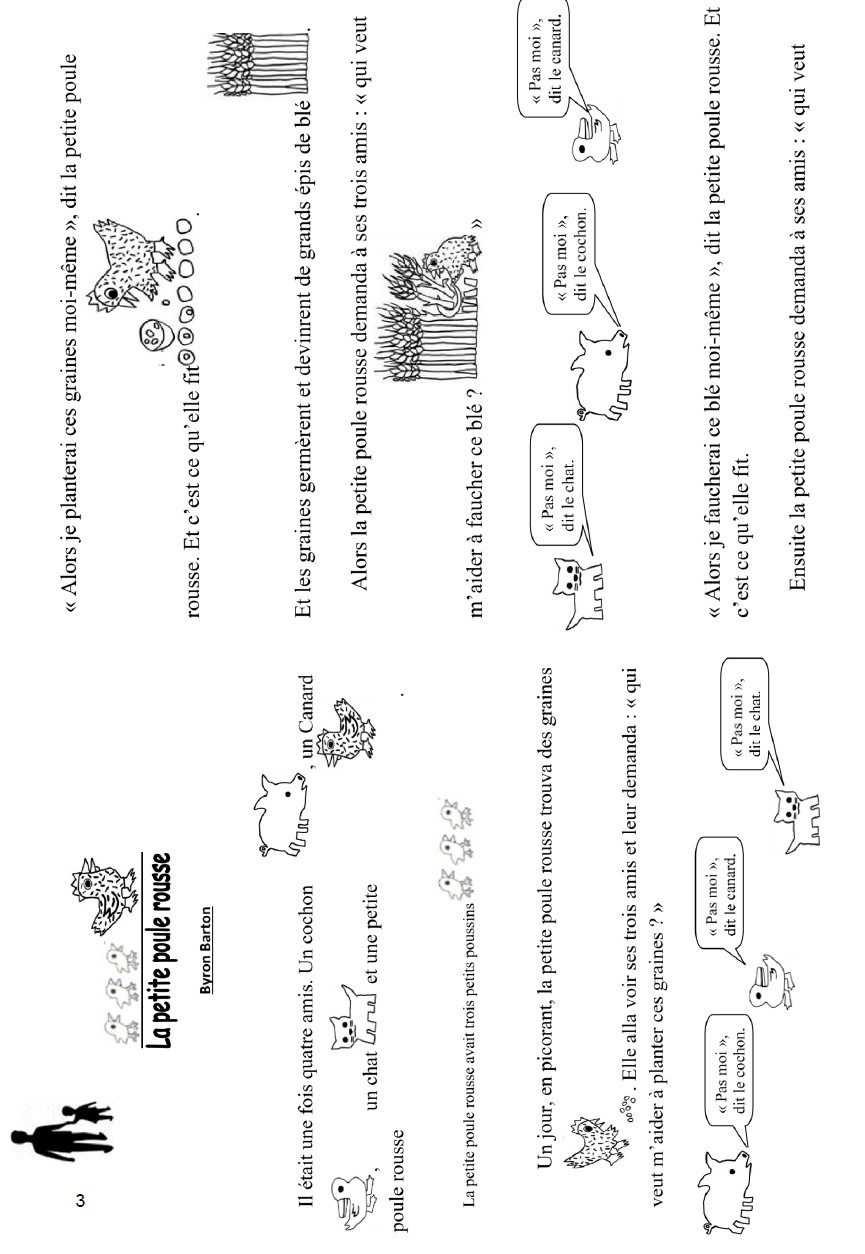 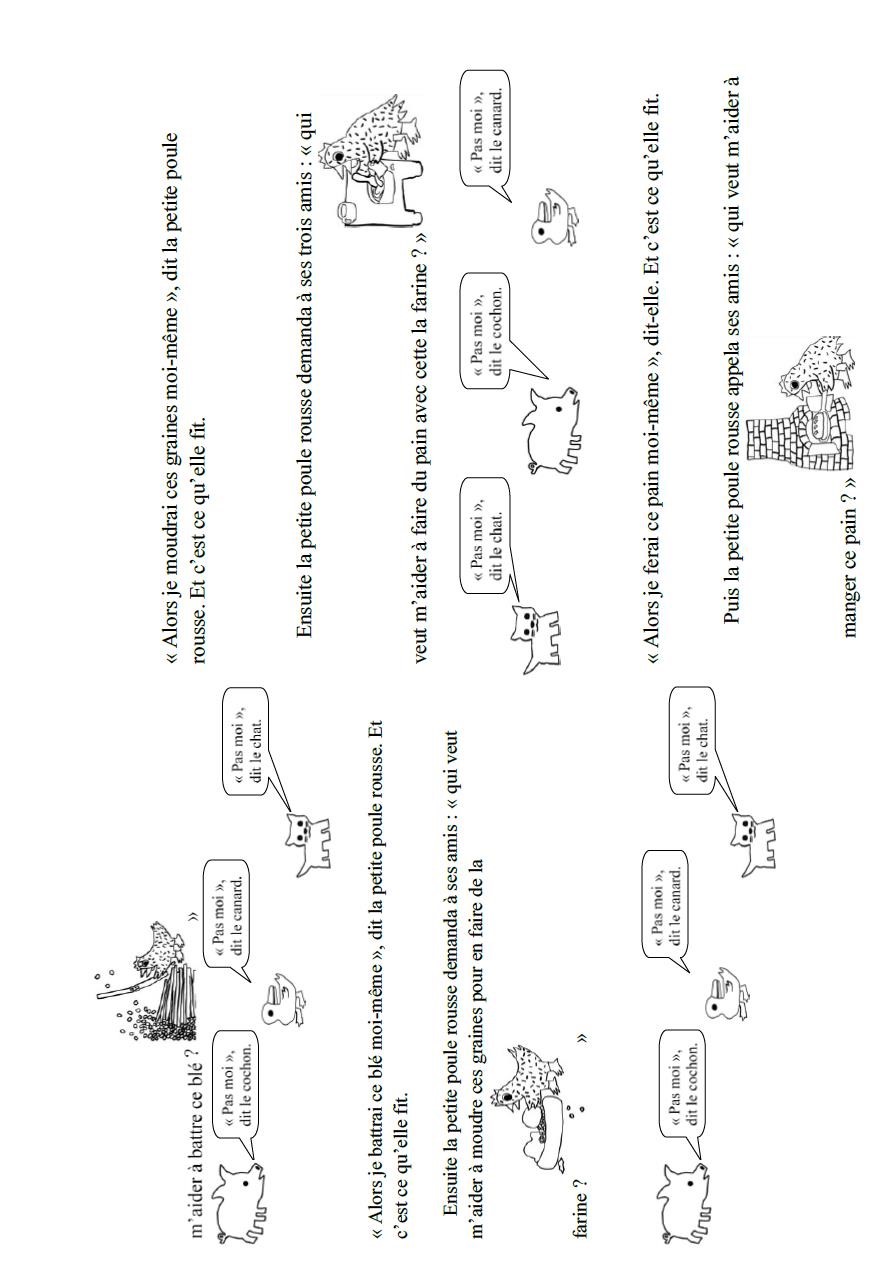 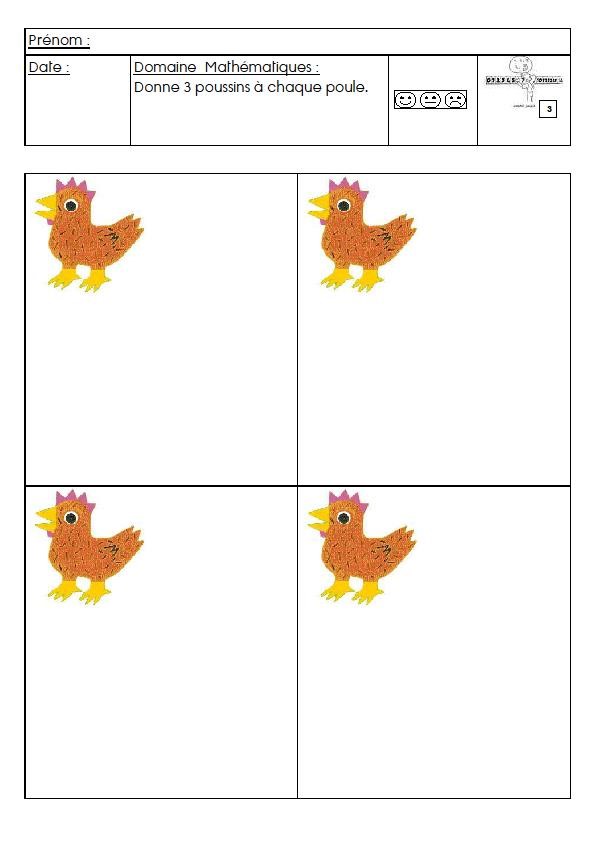 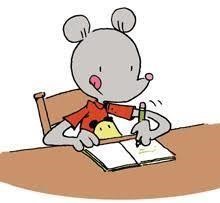 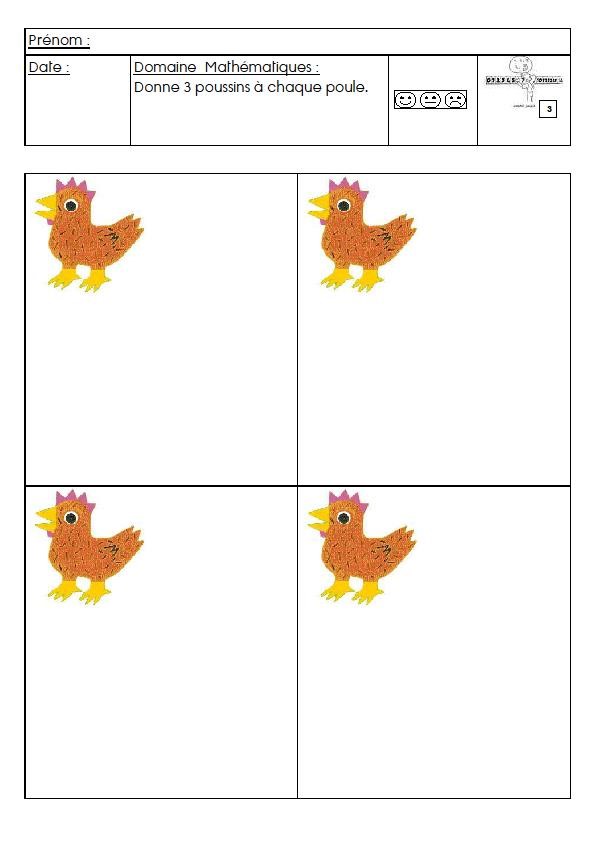 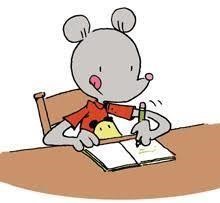 Colorie la ferme de la petite poule rousse. Utilise des crayons de couleurs. Tu peux aussi utiliser des crayons de couleurs  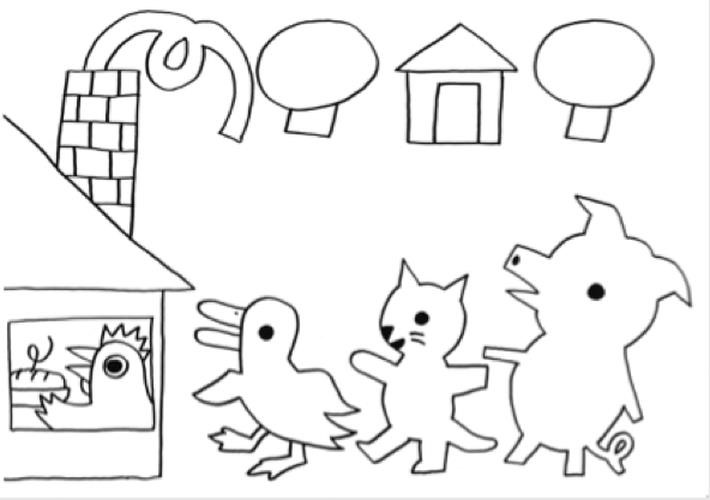 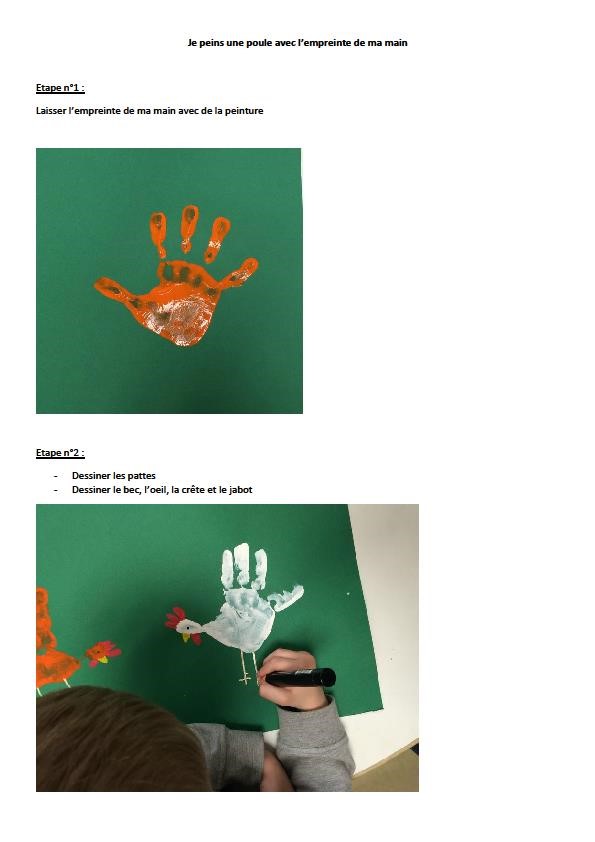 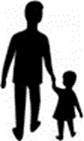 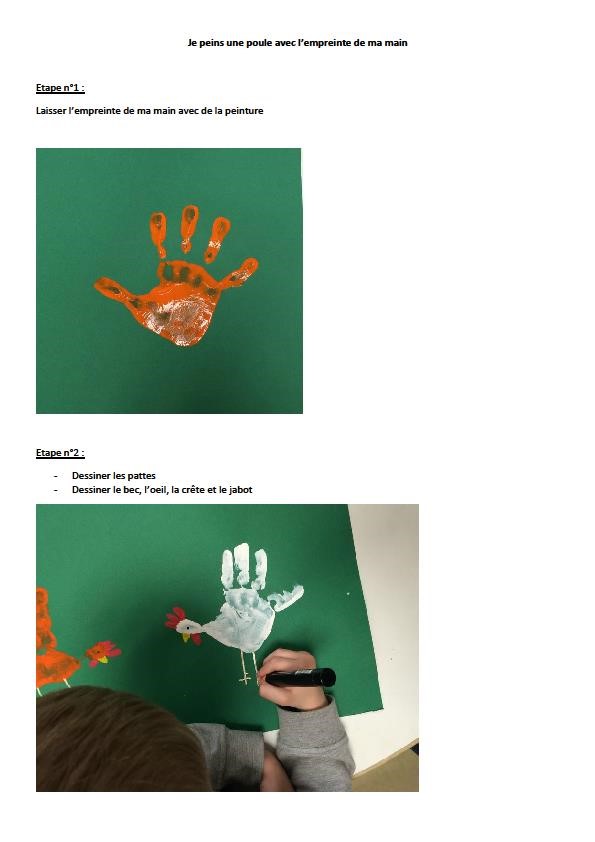 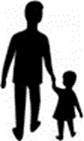 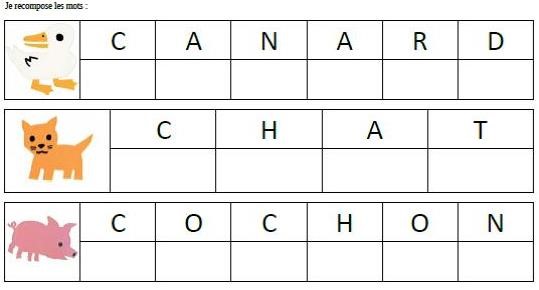 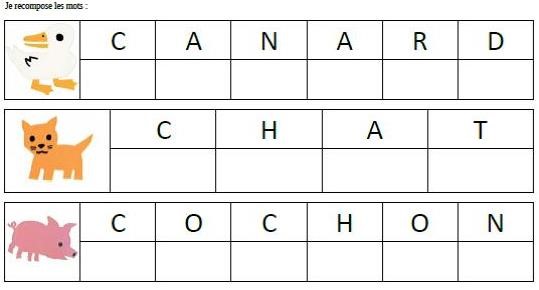 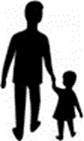 Colle les images dans les bonnes cases : 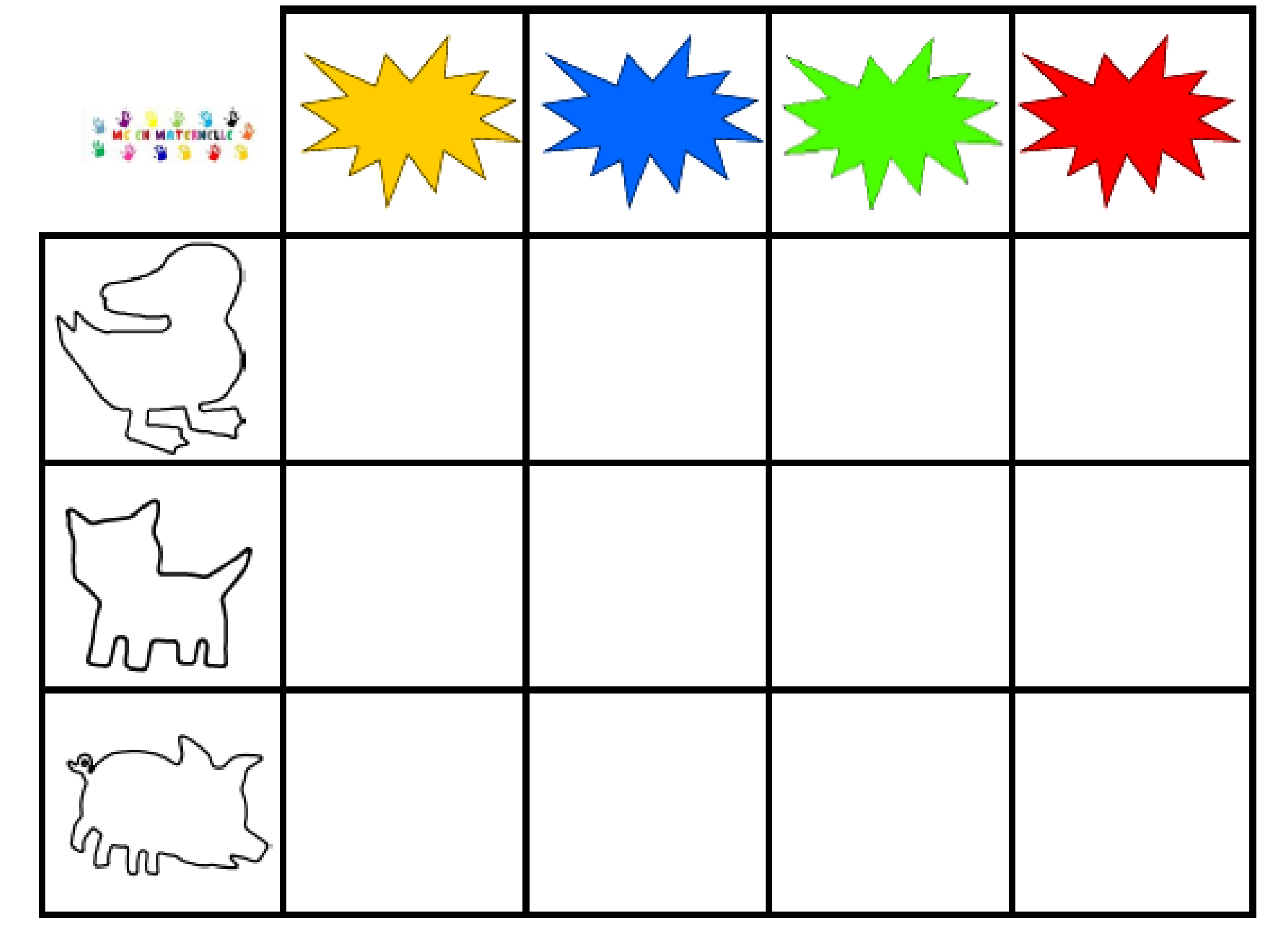 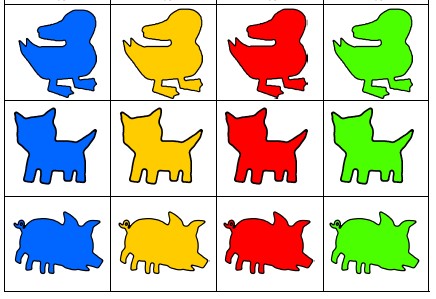 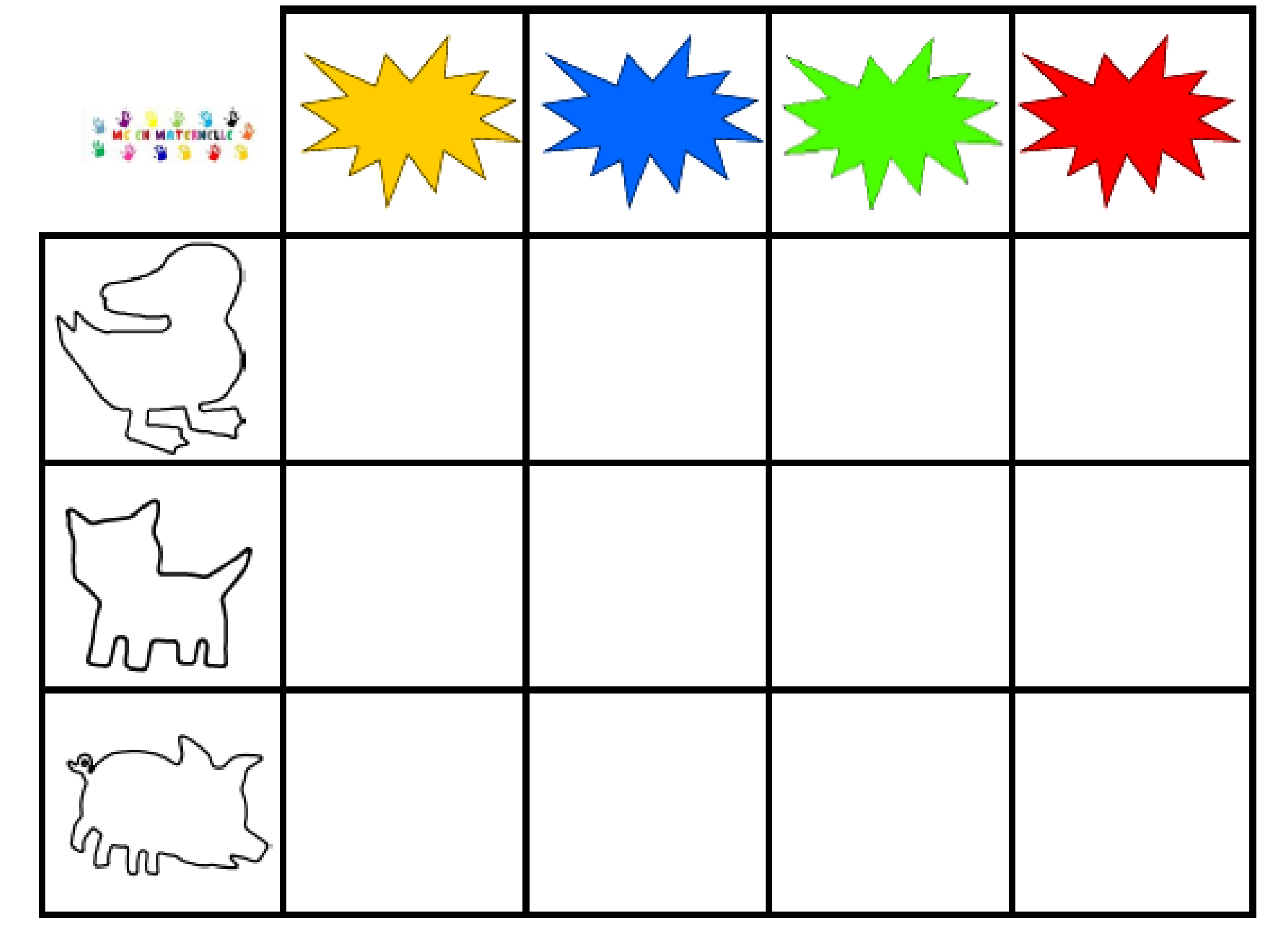 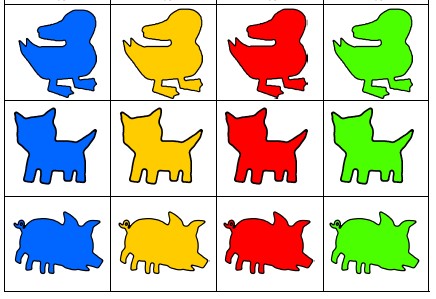 Le poussin en pâte à modeler : Fabrique la pâte à modeler avec maman ou pap  selon la recette en annexes 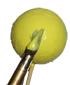 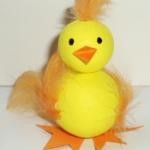 Faire les boules en jaune. Découper un petit losange pour le bec et les 2 pattes. 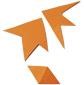 Coller une petite boule sur la grosse boule pour faire le corps du poussin. 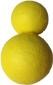 Coller les pattes sous la plus grosse boule. 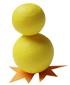 Plier le losange en deux et le coller sur la tête pour faire le bec du poussin. 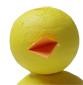 Coller les plumes de chaque côté de la grosse boule pour faire les ailes du poussin. 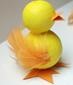 Coller des plumes à l'emplacement de la queue. 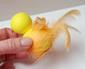 Coller un ou deux toutes petites plumes sur la tête du poussin. 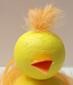 Dessiner les yeux et le poussin est prêt Jeudi 8 avril  Dessine le nombre de graines (ronds) demandé 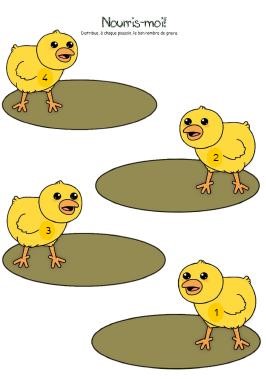 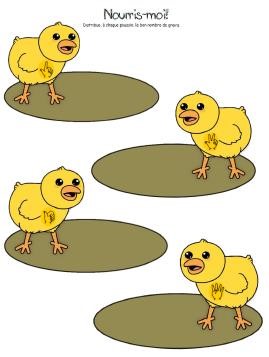 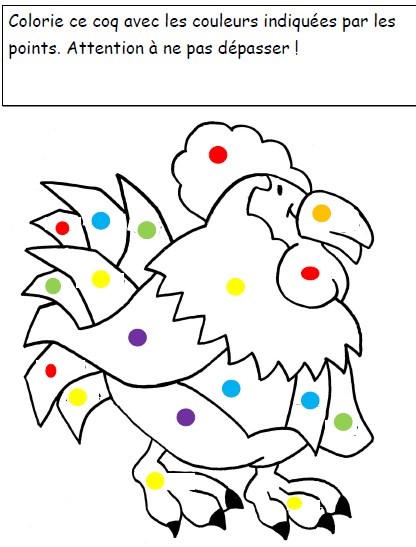 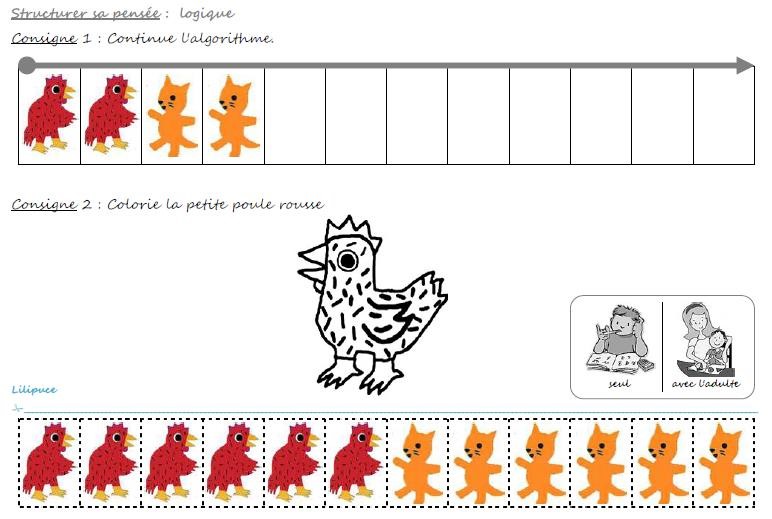 Vendredi 9 avril Consigne : colle les personnages de l’histoire 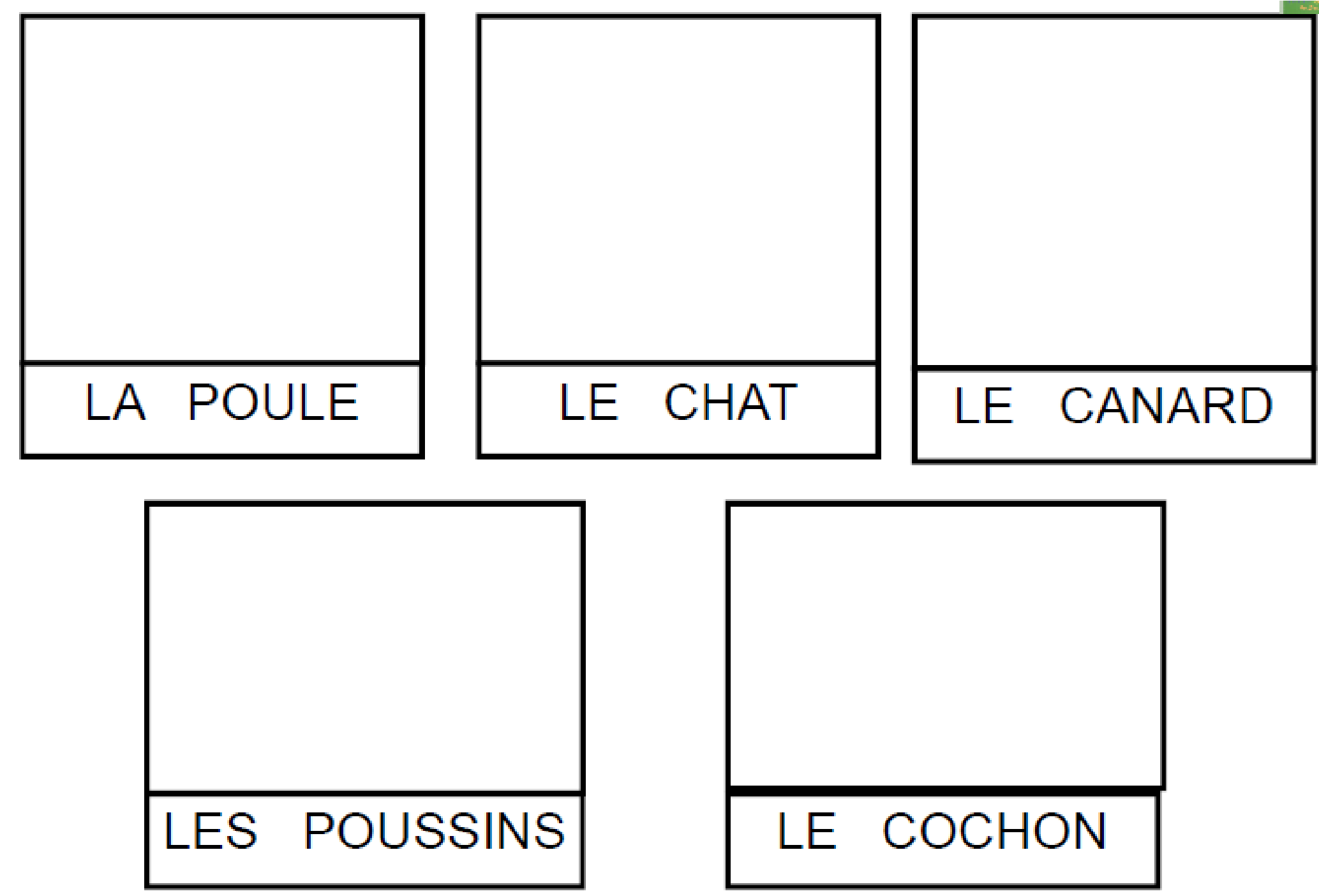 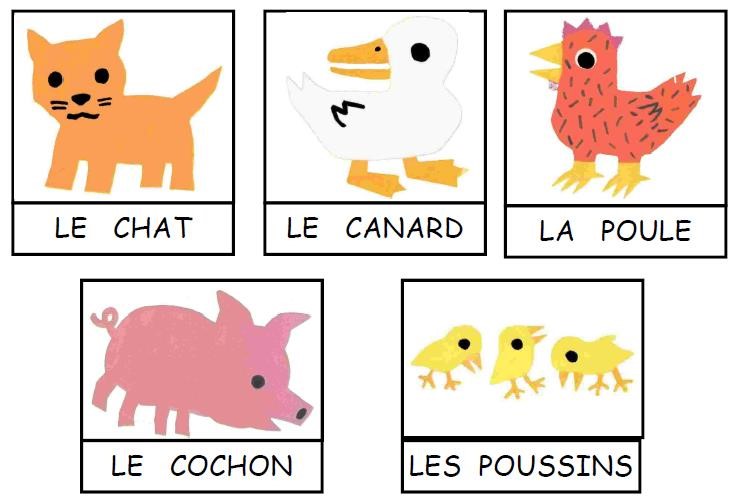 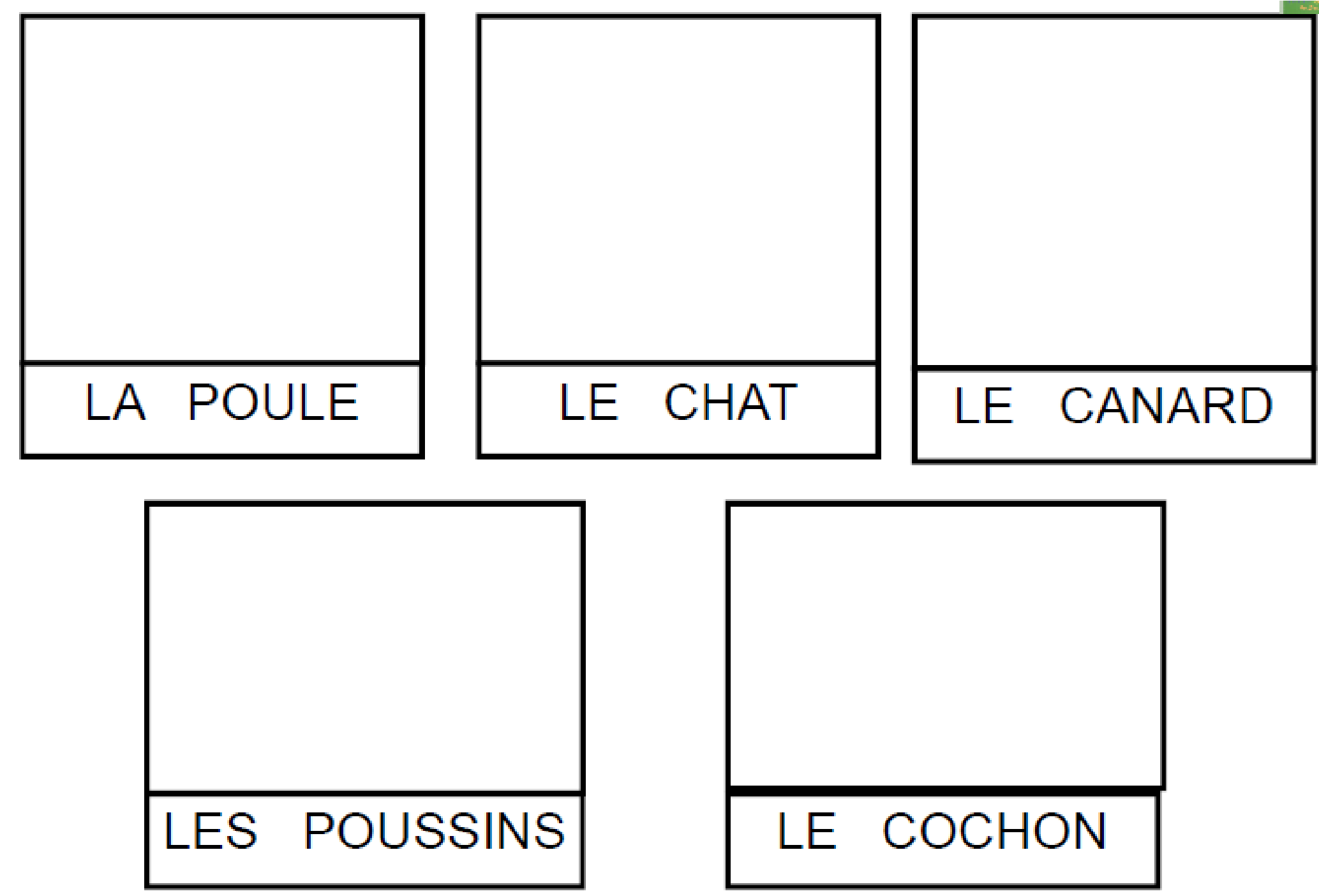 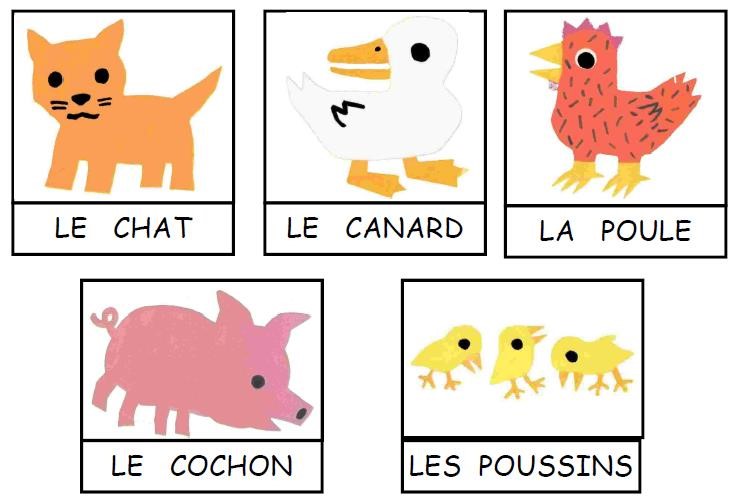 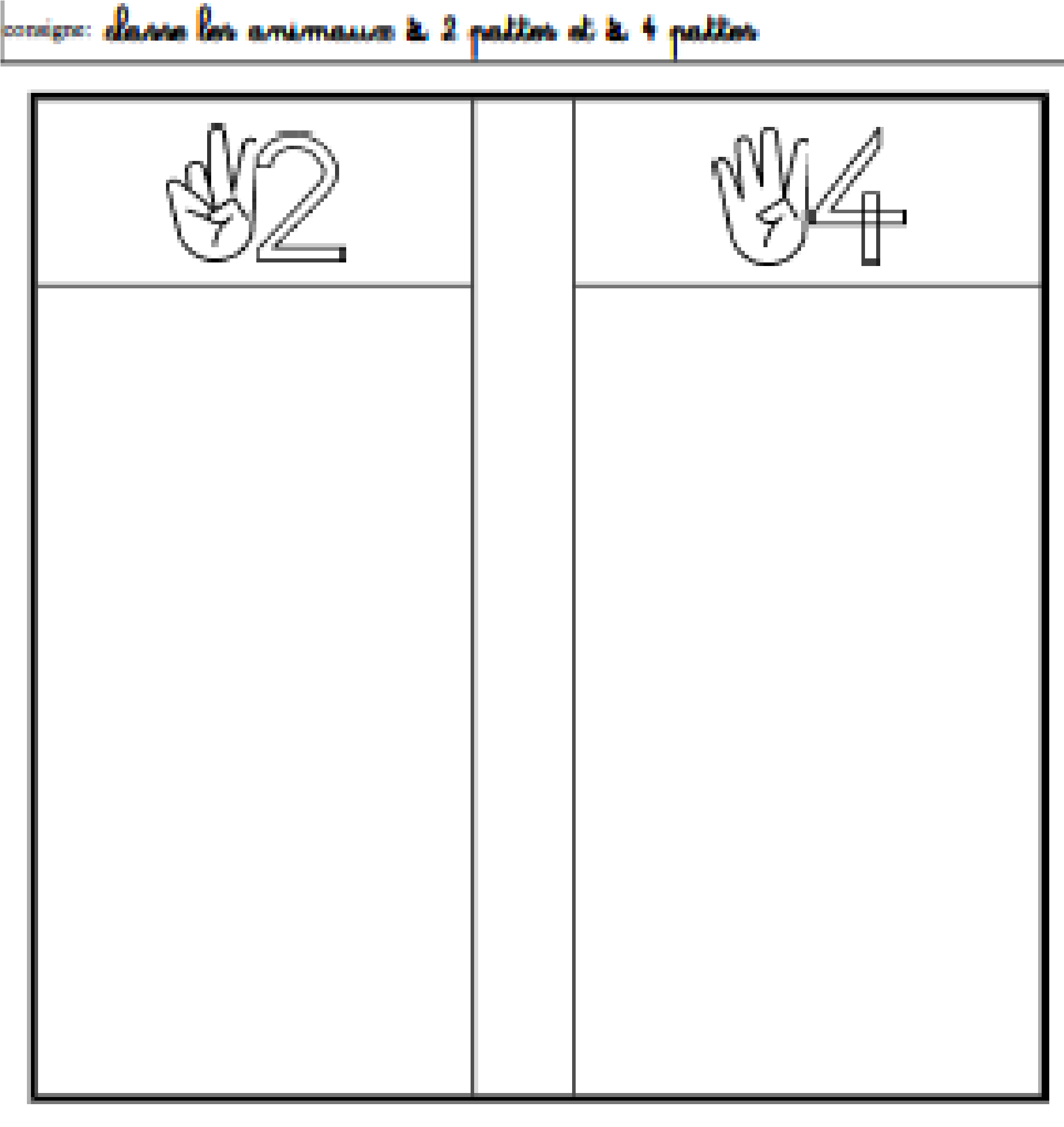 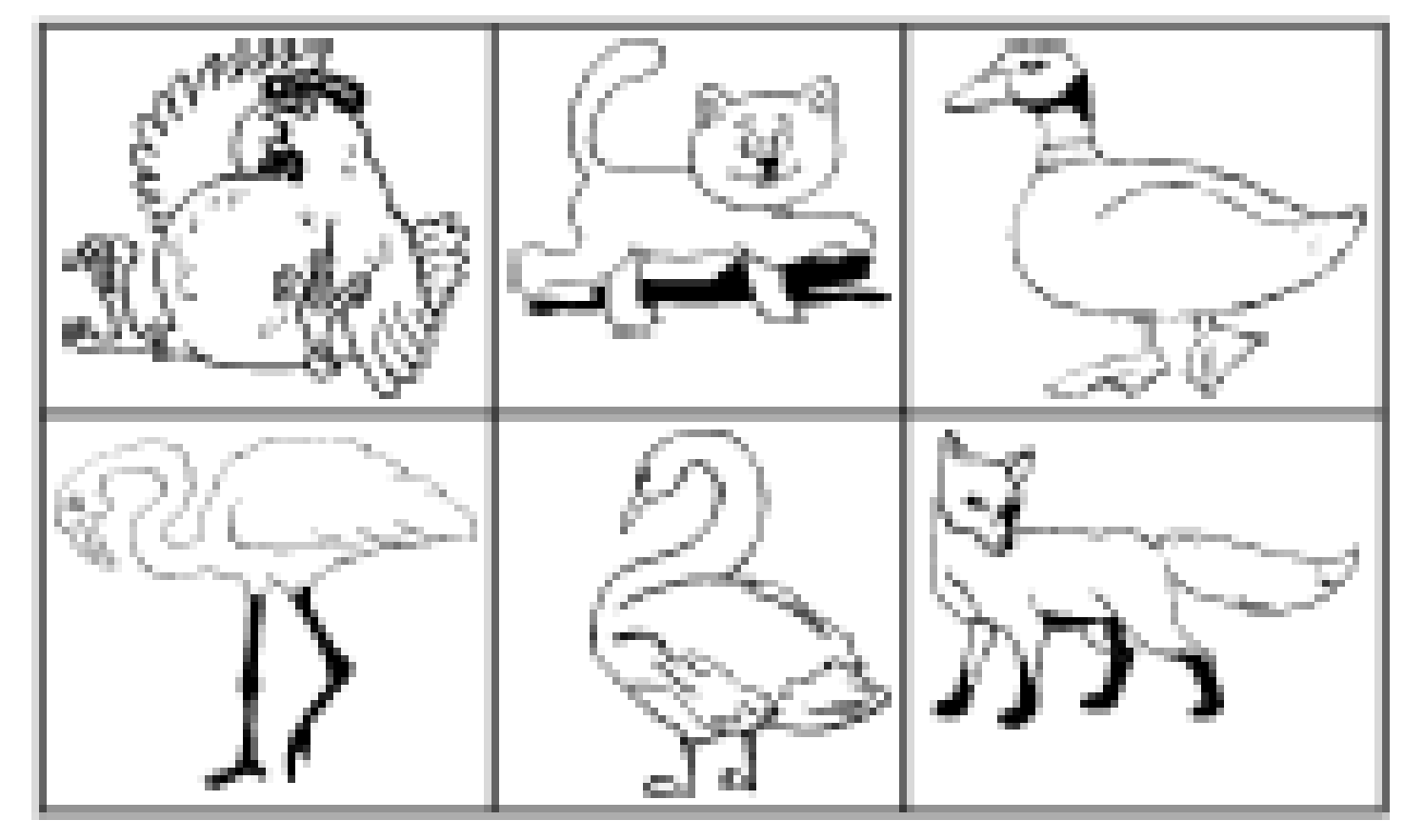 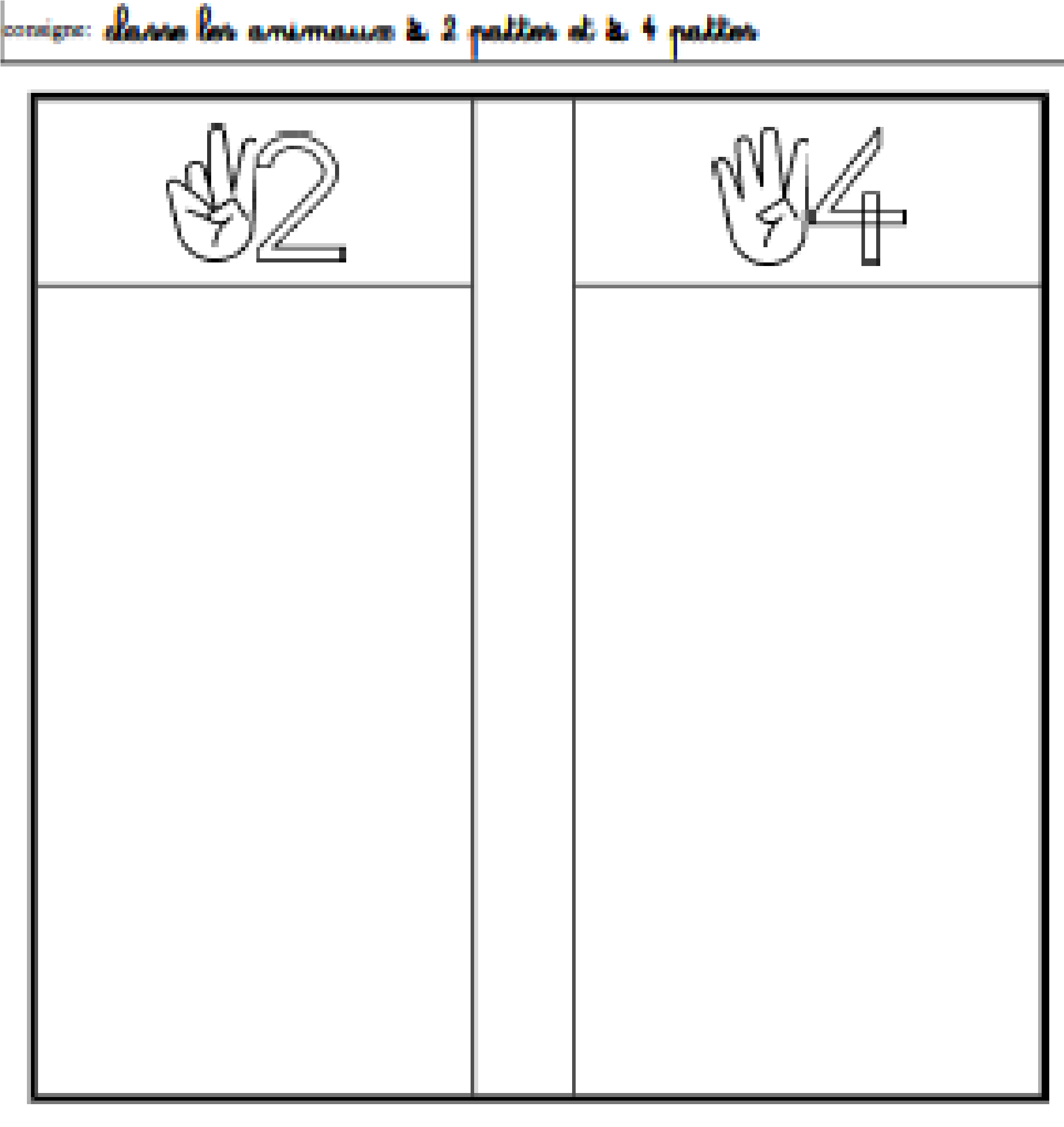 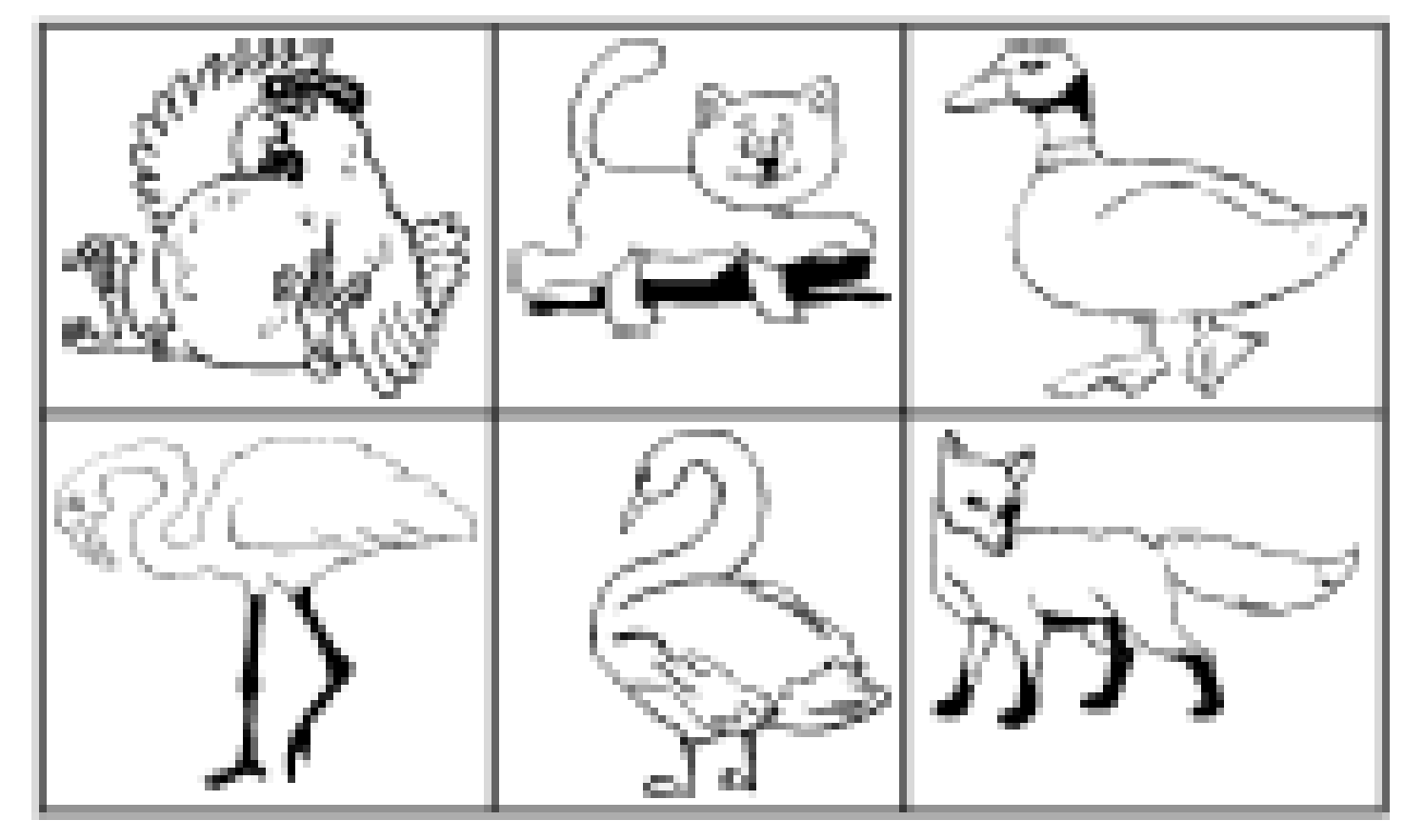 Jeu de memory (découper chaque image, les retourner, retrouver les paires identiques)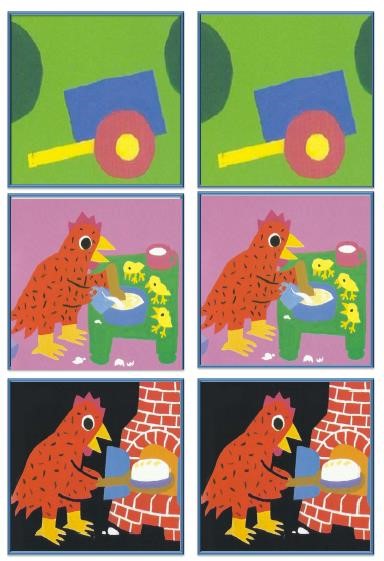 ANNEXES : Poussins à découper par l’adulte pour donner 3 poussins à chaque poule 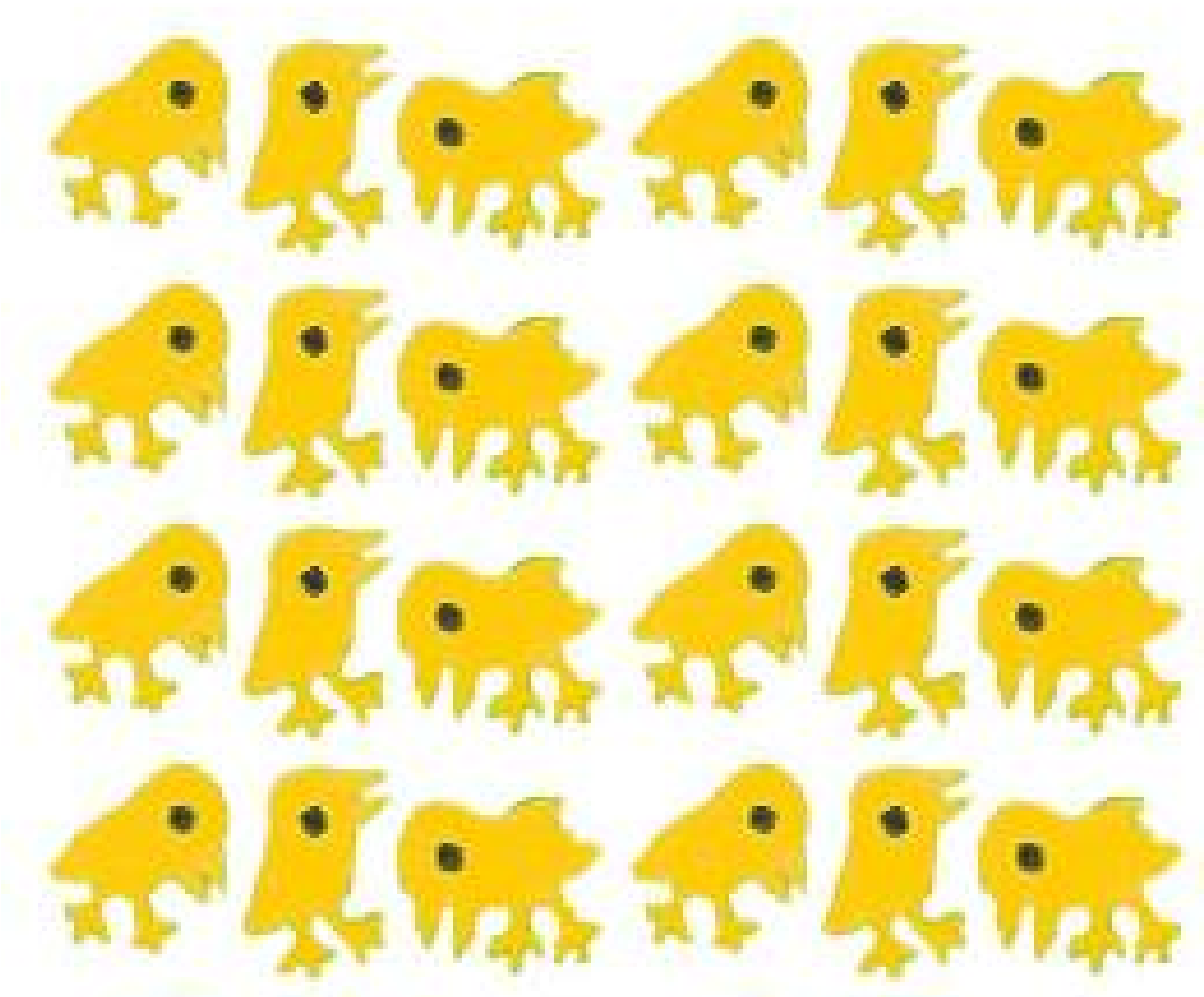 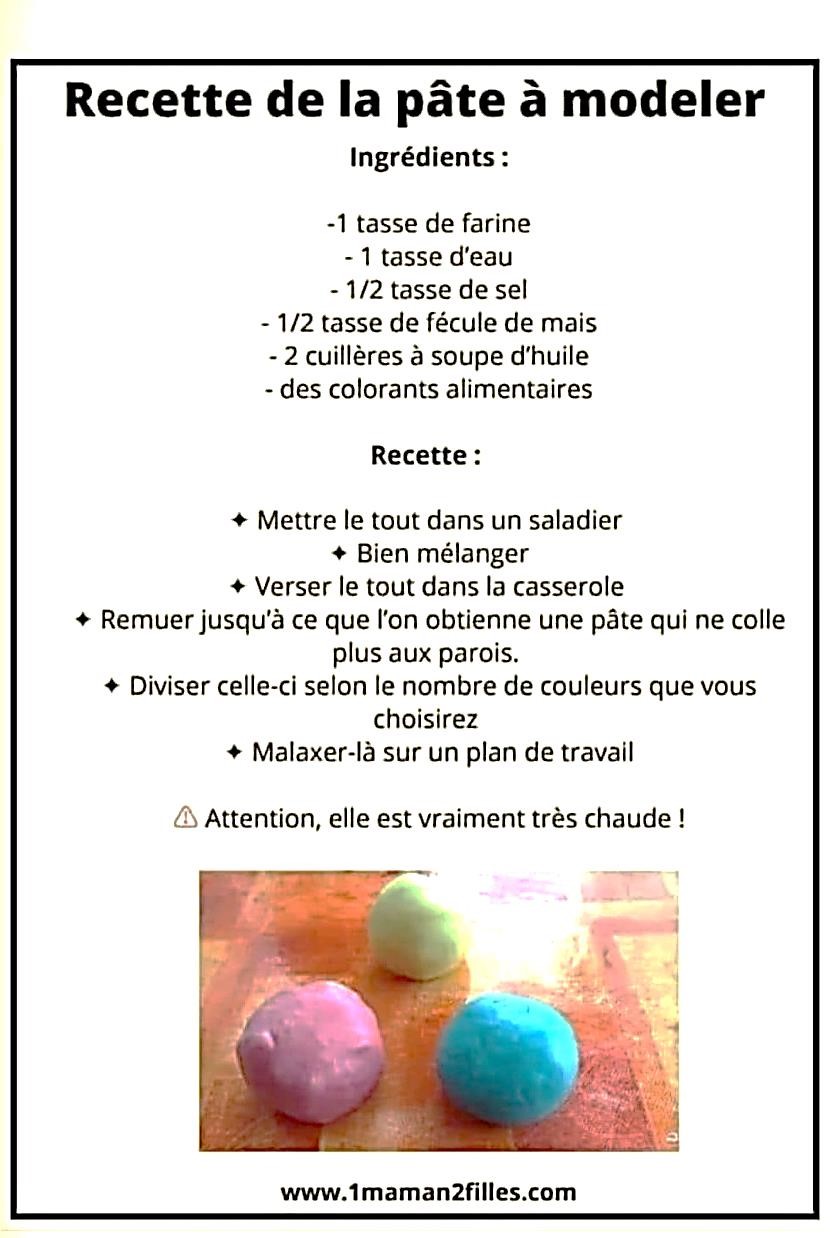 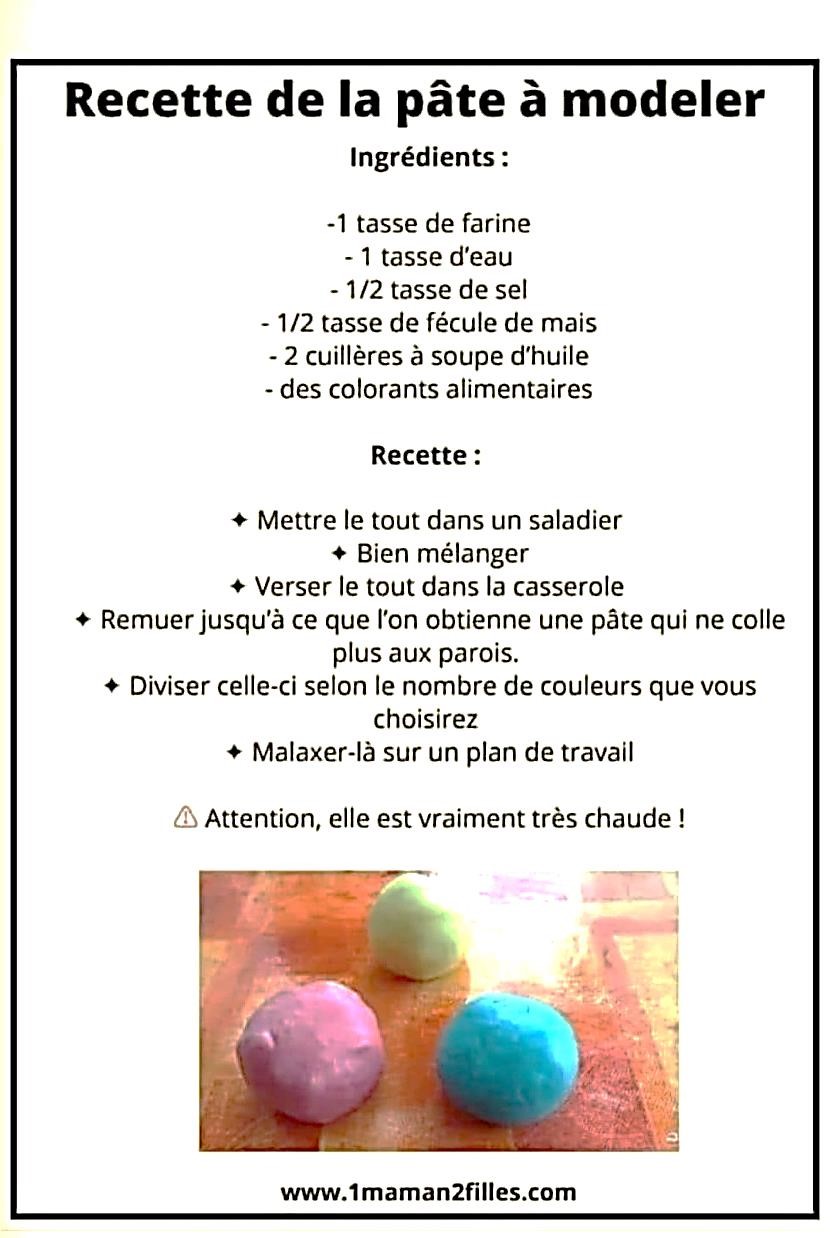 COMPTINES SUR LE THEME DES POULES QUAND TROIS POULES VONT AU CHAMPS  https://youtu.be/9EiZyoTVpH4?t=5UNE POULE SUR UN MUR    https://youtu.be/QAoR_BgtHTY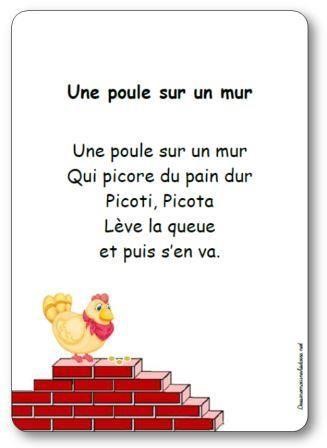 LE ROCK N ROLL DES GALLINACES https://www.youtube.com/watch?v=vhLyaWpTNXE 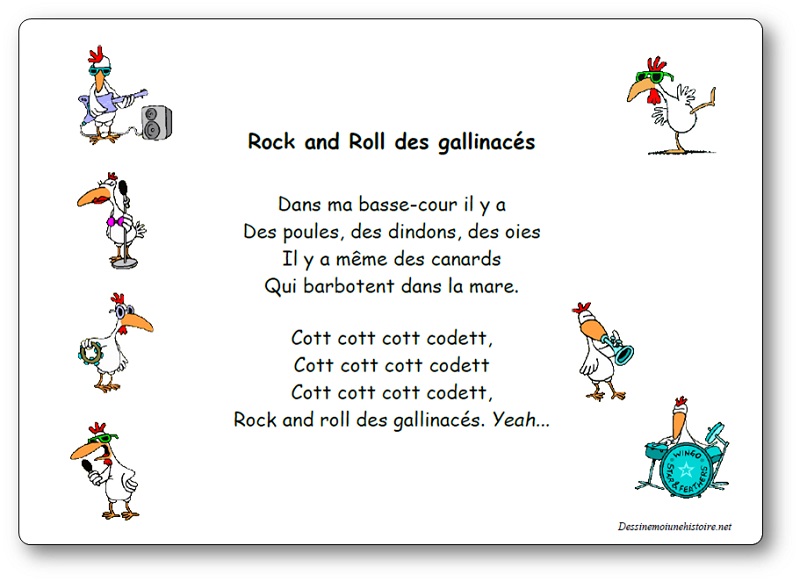 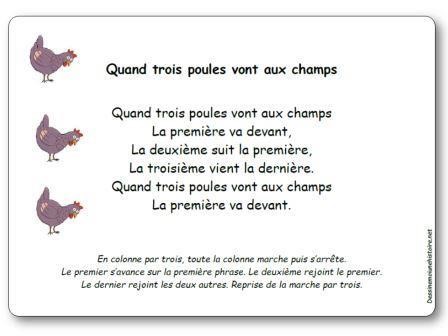 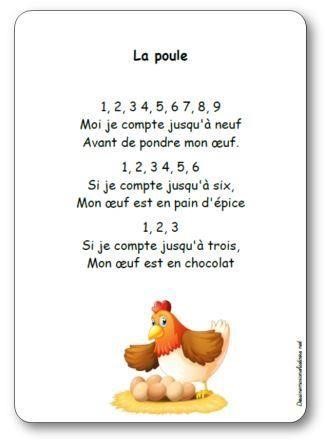 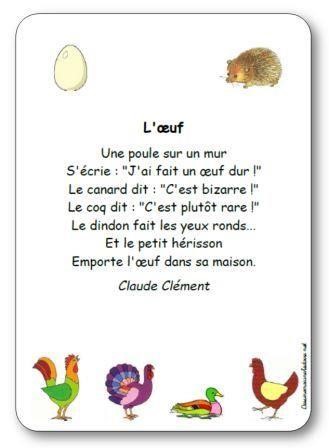 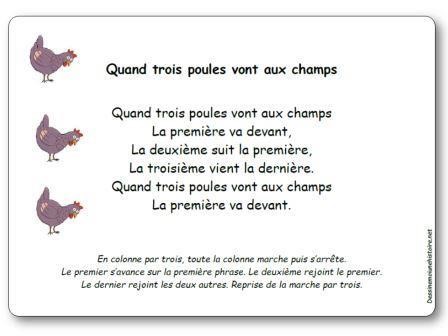 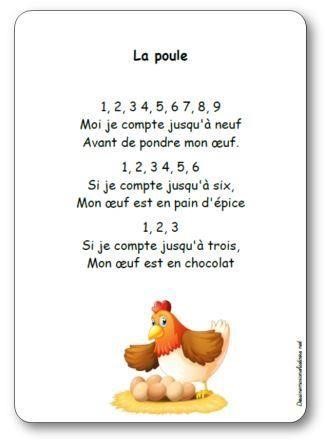 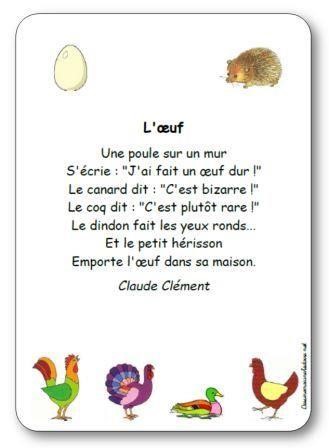 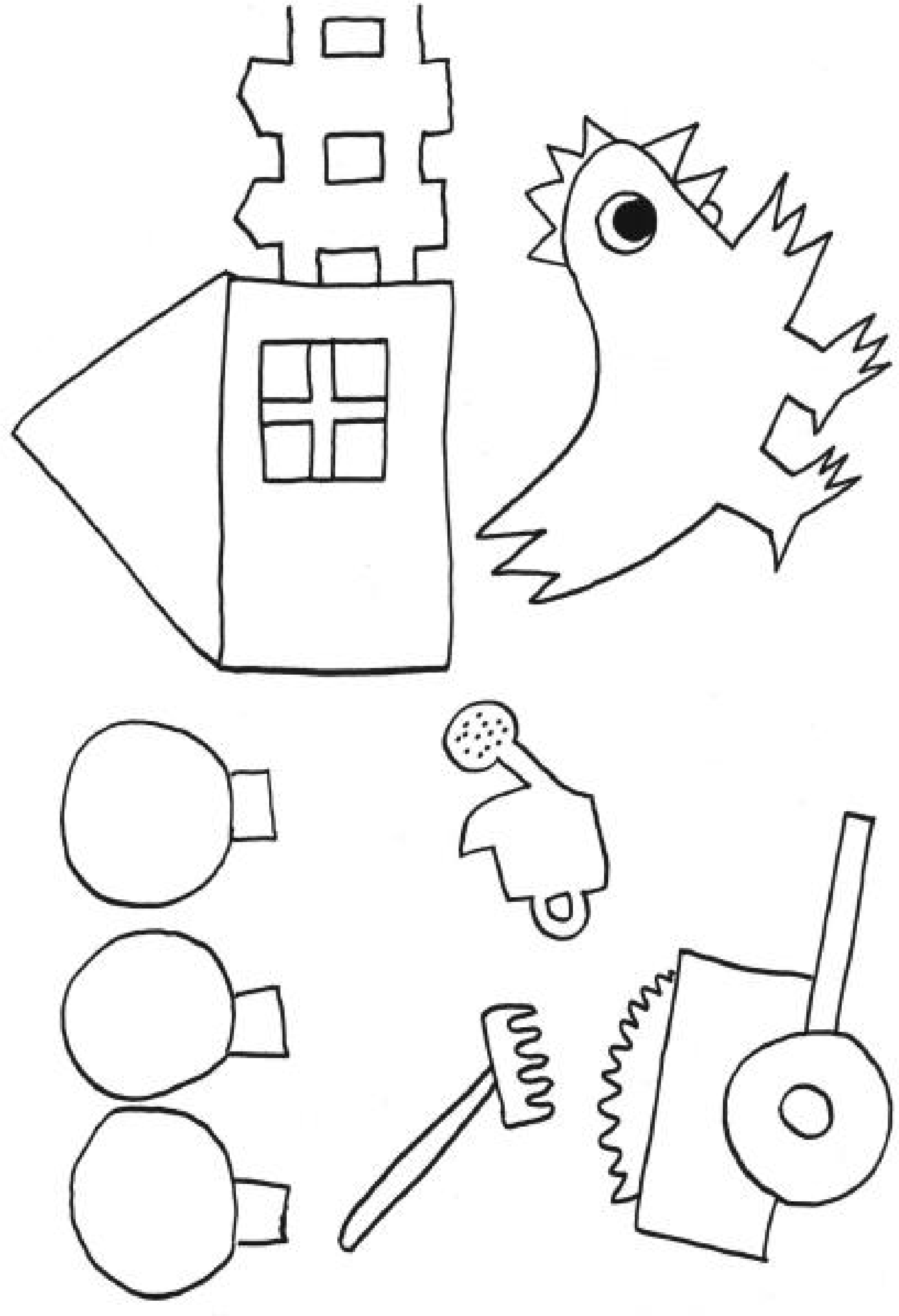 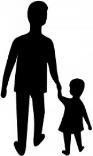 L’adulte découpe les lettres, l’enfant les places sous le modèle « mot » 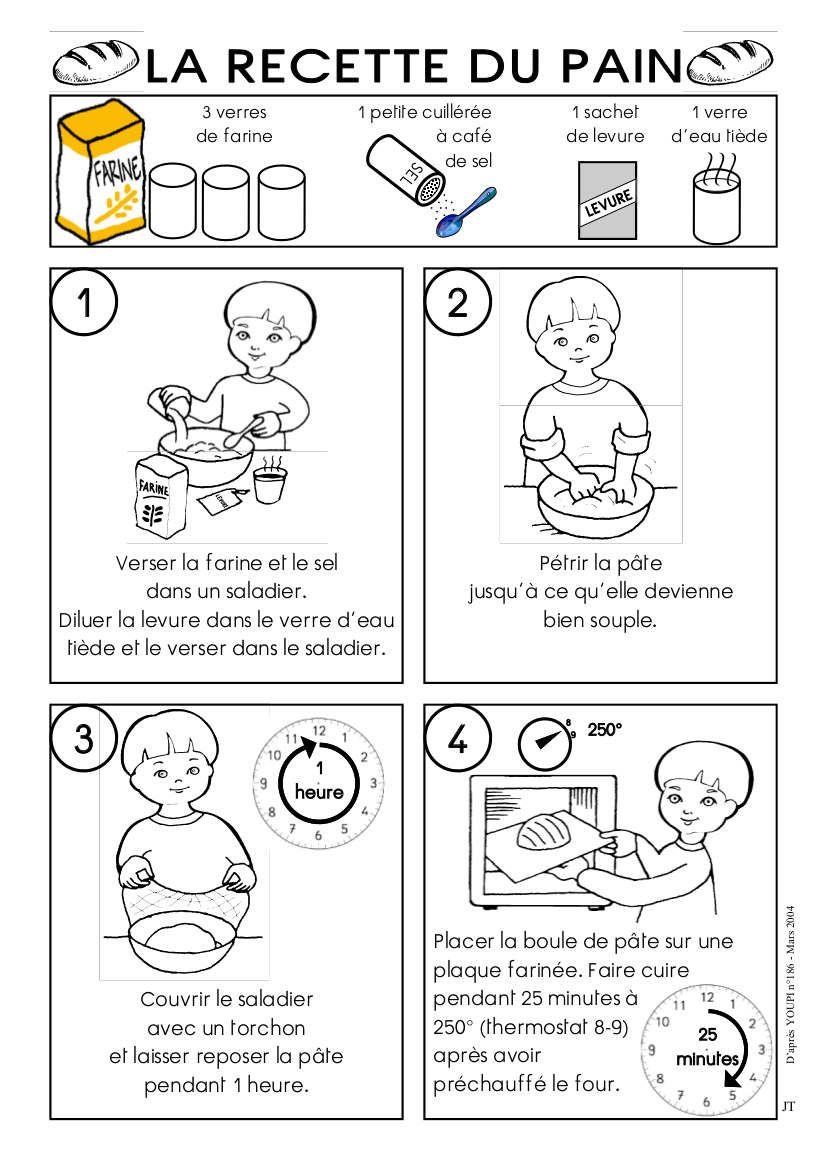 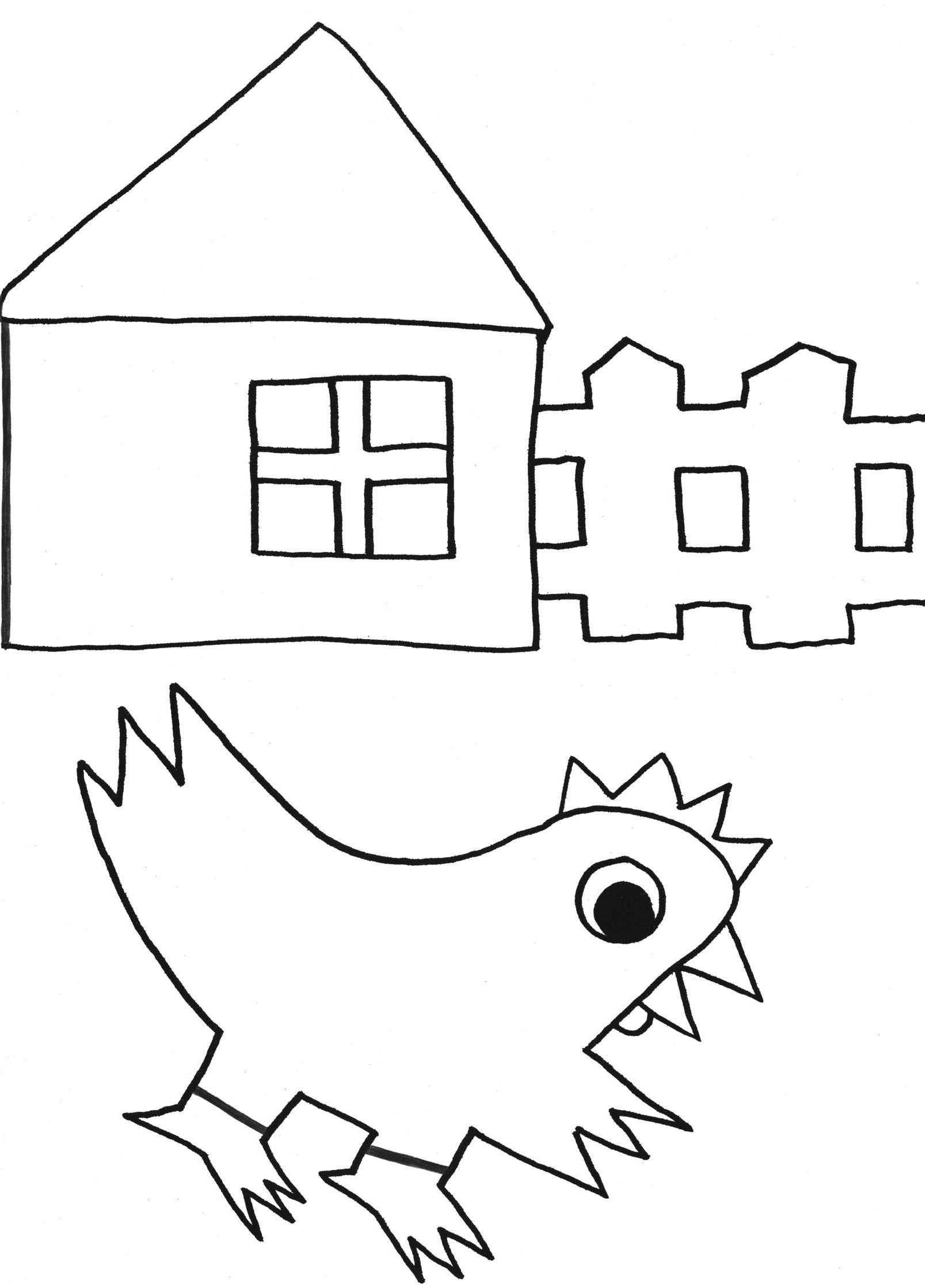 Date Activités principales Mardi 6 avrilLecture : Lire ou écouter ’histoire de la petite poule rousse (tapuscrit et histoire à écouter en ligne) + vidéo mp4 Numération : Donner 3 poussins à chaque poule.  - Arts : coloriage de la petite poule rousse.  Graphisme : Je peins une poule avec l’empreinte de mes mains Mardi 6 avrilLangage : Le rock’n roll des gallinacés- Apprends et chante la chanson Ecriture : écrire les mots de l’album « la petite poule rousse »  Explorer le monde : Introduction au tableau à double entrée Arts : pâte à modeler : faire un poussin Jeudi 8 avrilNumération : dessine le bon nombre de graines (ronds) pour arriver à la quantité demandée  Explorer le monde : suivre le rythme Graphisme : Coloriage codé Bricolage : faire du pain avec maman Vendredi 9 avrilEcriture : Colle les images au bon endroit Explorer le monde : Trie les animaux à 2 pattes et à 4 pattes - Explorer le monde : Mémory C C C A H O N A C A T H R O D N 